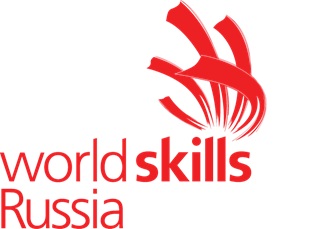 КОНКУРСНОЕ ЗАДАНИЕ для проведения регионального Чемпионата Красноярского края «Молодые профессионалы» (WorldSkillsRussia), 2018гдля возрастной группы 14-16 летКонкурсноезаданиесостоитиз3независимыхмодулей(включающих3задания), которые могут проводиться в разнойпоследовательностинезависимодруг от друга.Выразительное чтение, презентация книги.Цель: демонстрация умения выразительно читать художественное произведение для детей дошкольного возраста, проведение беседы с детьми о прочитанной книге. Описание объекта: текст художественного произведения.Лимит времени на выполнение задания: 1 час.30 минутЛимит времени на представление задания: 10 минут.Задание: Прочитать текст.Определить возрастную категорию детей, на которую рассчитано данное литературное произведение.Определить программное содержание, цель.Расставить ударение.Определить паузы логические и психологические.Определить темп и ритм речи.Провести анализ литературного произведенияРазработать беседу по тексту (включая аннотацию книги).Сообщить экспертам о завершении работы и готовности демонстрировать выразительное чтение.Провести беседу с волонтерами (детьми) о прочитанной книге.Ожидаемый результат:Оформленные цель занятия, соответствующие возрастной группе.Выразительное чтение литературного текста.Демонстрация беседы с волонтерами (детьми) по литературному произведению.Разработка и проведение занятия по робототехнике для детей дошкольного возраста.Цель: демонстрация умения проектировать и проводить совместную деятельность на занятии с детьми дошкольного возраста по робототехнике. Описание объекта: конструирование детей дошкольного возраста.Лимит времени на выполнение задания: 2 часа Лимит времени на представление задания: 10 минут.Задание: Определить цель и задачи занятия по робототехнике c конструктором LEGOEducationWeDoПодобрать материалы и оборудование.Создать подвижную конструкцию.Отрепетировать.Сообщить экспертам о завершении работы и готовности демонстрировать задание.Провести совместную деятельность на занятии с детьми (волонтерами) по робототехнике.Ожидаемый результат:Оформленные цель и задачи занятия, соответствующие возрастной группе.Подвижная конструкция, приводящаяся в движение при помощи ПО LEGOEducationWeDo и датчиками с различными функциями.Демонстрация совместной деятельности на занятии с детьми дошкольного возраста (волонтерами) по робототехникеРазработка и проведение виртуальной экскурсии с детьми старшего дошкольного возраста в мобильном планетарииЦель: демонстрация умения разрабатывать и проводить виртуальную экскурсию с детьми старшего дошкольного возраста в мобильном планетарии.Описание объекта: познавательная деятельность детей старшего дошкольного возраста в мобильном планетарии.Лимит времени:3 часа 30 минутЛимит времени на представление задания: 10 минут.Задание:Определить цель  экскурсии в мобильном планетарии.Подобрать и подготовить мультимедийный контент, материалы и оборудование для экскурсии.Определить методы и приемы  работы с детьми в ходе экскурсии.Разработать конспект (технологическую карту) экскурсию с содержательным компонентом(для себя).Проверить работу оборудования.Сообщить экспертам о завершении работы. Провести экскурсию.Ожидаемый результат: Оформленные цель экскурсии, соответствующие возрастной группе.Экскурсия, реализуемая с волонтерами (детьми дошкольного возраста).Критерии оценки конкурсного задания для проведения чемпионатов «Молодые профессионалы» (WorldSkillsRussia) для возрастной группы 14-16 летВ данном разделе приведен пример назначения критериев оценки и количества выставляемых баллов (субъективные и объективные). Общее количество баллов по всем критериям оценки составляет 53.Критерии оценки конкурсных заданийМодуль А. «Речевое развитие»Задание «Выразительное чтение, презентация книги»Модуль В. «Конструирование и робототехника»Задание «Разработка и проведение занятия по робототехнике для детей дошкольного возраста»Модуль D. «Познавательное развитие»Задание «Разработка и проведение виртуальной экскурсии с детьми старшего дошкольного возраста в мобильном планетарии»Дошкольное воспитаниеОценкиОценкиОценкиРазделМодулиОбъективнаяСубъективнаяОбщаяA«Речевое развитие»14216,00B«Конструирование и робототехника»17219,00D«Познавательное развитие»16218,00Итого47653OСоблюдение СанПиН (книжная полиграфия)0,5OОзвучивание в аннотации названия литературного произведения 1OПредставление в аннотации автора литературного произведения1OКраткое изложение содержания литературного произведения (4-5 предложения)1OВысказывание своего отношения к произведению1,5OСоблюдение знаков препинания (правильная расстановка логических и психологических пауз)1OСоответствие выбранного темпа и ритма чтения характеру литературного произведения1OСоответствие чтения текста литературным нормам русского языка1OСоблюдение правил работы с книгой1OВключение в беседу с детьми вопросов, направленных на выяснение основной идеи произведения0,5OВключение в беседу с детьми вопросов, направленных на уточнение характеристики персонажей и мотивов поступков героев0,5OПрием «закончи предложение»; подведение детей к высказыванию предположения; вопросы, направленные на формирование представлений о нравственных категориях; 0,5ОПрием повторное чтение и (или) выборочное чтение1OЦелесообразность использования наглядных методов и приемов возрасту детей, содержанию литературного произведения1OЦелесообразность применения (неприменения) ИКТ 0,5OЦелостность, законченность фрагмента занятия0,5OСоблюдение времени на выполнение задания0,5SПолнота образов0,5SИнтонационная выразительность 0,5SЭмоциональность0,5SОбщее впечатление0,5OСоблюдение правил конкурса0,5OСоблюдение санитарных норм и правил безопасности, соответствующих профессии0,5ОСоответствие поставленной цели заданию конкурса (30%)0,5OНаличие задачи по экспериментальной деятельности с детьми1,5ОНаличие задачи по программированию с детьми1,5OСоответствие методических приемов возрасту детей0,5OРаспределение обязанностей между педагогом и детьми в совместной деятельности1,5OВладение терминологией2OСоблюдение времени проведения0,5OОрганизация рабочего места детей: распределение материалов и оборудования1ОЦелесообразность размещения детей в рабочем пространстве на протяжении всего занятия1ОЦелесообразность применения ИКТ на этапе мотивации и постановке проблемы0,5OНаличие проблемной ситуации1ОАнализ разрешения проблемной ситуации для детей1ОСоблюдение структуры занятия0,5ОЛогическая завершенность занятия0,5ОСоответствие поставленных задач возрасту детей 0,5ОСоответствие поставленных задач цели занятия1,5SТворческий подход к проведению занятия1SВыразительность и четкость речи0,5SЭмоциональность0,5SОбщее впечатление0,5OСоблюдение правил конкурса.0,5OСоблюдение санитарных норм 0,5ОСоблюдение правил безопасности соответствующих профессии.0,5ОУчет психологических особенностей восприятия детей дошкольного возраста в замкнутом пространстве купола0,5ОСоответствие поставленной цели теме экскурсии.0,5ОНаличие проблемной ситуации1OНаличие структурных компонентов экскурсии.1OСоответствие подобранных методов и приемов возрасту детей.1OСоответствие содержания экскурсии возрасту детей.1OСоответствие содержания принципу научности.1ОСоответствие содержания принципу доступности.1OЦелесообразность подобранных методов и приемов для решения поставленных задач.1OВключенность педагога и детей в деятельность в соответствии с этапом экскурсии.0,5OСоответствие мультимедийного контента возрасту детей и поставленным задачам.0,5OПодготовка (обработка) мультимедийного контента для демонстрации детям.1ОСинхронизация и соответствие музыки видео контенту.1ОСоответствие видеоряда устному сопровождению педагога.1ОПодведение итога и решение проблемы.1OСоблюдение времени проведения.0,5ОСоответствие проведенной беседы методическим требованиям (структура, наличие вопросов разного типа, соответствие содержания теме)1,0SТворческий подход к проведению экскурсии.0,5SЭмоциональность.0,5SВыразительность и четкость речи.0,5SОбщее впечатление.0,5